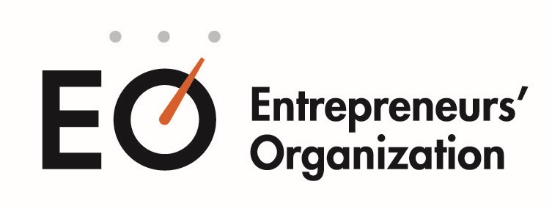 Talking Points for EO 30th Anniversary CommunicationsRemember to incorporate the following when communicating about the 30th Anniversary:Celebrating EO’s 30th Anniversary will serve as a platform to generate greater awareness of organizational value.The Anniversary is an opportunity to make an ever bigger mark—but we can only do so with teamwork. We need your help. Planning events, publicizing them and finding EO Patrons requires the membership to roll up their sleeves. EO Global is there to help, with the tools you need available for download on the 30th Anniversary website. Raise your voice for EO! Post your events to social media, reach out to local media and share your unique Anniversary celebration with your peers and your community. The 30th Anniversary efforts should support retention, facilitate engagement and maximize the EO experience for members.Above all, it will serve as a reminder of EO’s impact as a significant thought leader in the entrepreneurial space.Embrace our history, reflect on progress and look ahead to the next 30 years.Let’s make this fun! 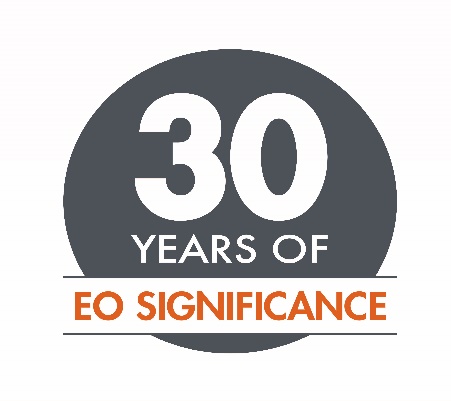 